Publicado en Ciudad de México el 13/04/2022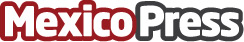 La Ciudad de México será sede del Retiro Latinoamericano de PascuaDel 14 al 17 de abril, la Ciudad de México será sede del "Retiro Latinoamericano de Pascua" que se llevará a cabo en la Universidad Justo Sierra plantel Cien Metros, este evento tiene como objetivo la unión entre las familias latinoamericanasDatos de contacto:Eduardo Arellano55 5618 4452Nota de prensa publicada en: https://www.mexicopress.com.mx/la-ciudad-de-mexico-sera-sede-del-retiro Categorías: Educación Sociedad Eventos Ciudad de México Universidades http://www.mexicopress.com.mx